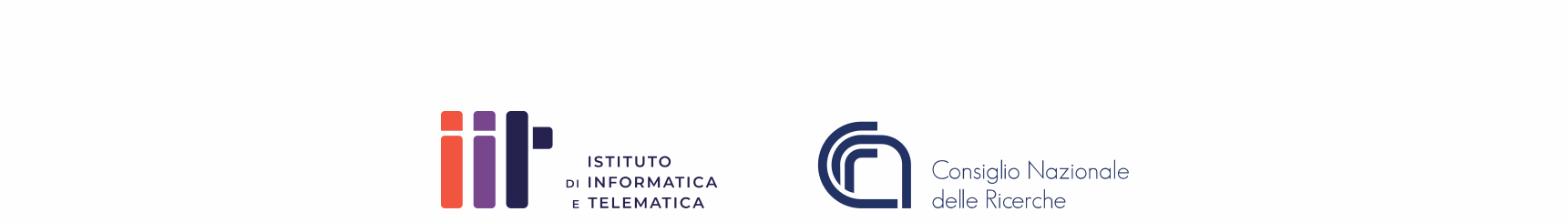 IIT Innovation Grant Proposal - Part AProject AcronymProject TitleCoordinator contact point for the proposalSummary of the project (publishable abstract, max. 1/2 page):Be precise and concise.1. Technological quality
(max 2 pages)1.1 Proposed technological solutionDescribe the solution (e.g. a tool, an application, a process, etc.) to be implemented or innovated. Highlight how it challenges or enhances any existing solutions1.2 Ambition and quality of the objectivesDescribe the overall and specific objectives for the project, which should be clear, measurable, realistic and achievable within the duration of the project. Highlight the state-of-the-art, including any preliminary result obtained. Quantitative information must be provided. 1.3 Approach and methodologyDescribe and explain the general approach and methodology followed, highlighting their novelty and originality. Detail the human and technological resources needed. Indicate if any known technological constraints exist. If applicable, show how reproducibility is guaranteed.2. Impact(max 1 page)2.1 Expected ImpactsDescribe the expected impacts in terms of scientific, technological or other progress. Wherever possible, use quantified indicators and targets.2.2 Dissemination and exploitation of resultsBriefly describe measures to disseminate and exploit project results. Dissemination includes any standardisation, benchmarking and evaluation activities or adoptability. Results include any data produced in the framework of the project.3. Implementation3.1 Work plan  Provide a brief presentation of the overall structure of the work plan. Clearly define the intermediate targets and indicate the deliverables (e.g. client-side/server-side application, web service, software documentation, design and development reports, etc.) to be produced.4. References(no limit)
Provide references of articles and publicly available documents directly supporting the proposal.IIT Innovation Grant Proposal - Part B1. Admission criteria2. Short bio (max ½ page)3. Selected publications/technical reports/software (max 5, relevant to the proposal)4. Selected projects (max 3, relevant to the proposal)NameE-mailYear of birth:Year of first employ at CNR: